Any misrepresentation of information provided by you shall, if the appointment committee so declare, disqualify you from the appointment and if appointed, shall render you liable to dismissal without notice.  This form should be sent to Claire Oates, at , alphr@alplearning.org.uk by the date stated in the advertisement.  Applicants short-listed for interview will be informed as soon as possible.DeclarationI declare that the information set out in this application form is, to the best of my knowledge and belief, true and complete in all respects. I understand that if it is subsequently discovered any statement is false or misleading, or that I have withheld relevant information, my application may be disqualified or, if I have already been appointed, may render me liable for dismissal.I hereby consent to the organisation processing the information supplied on this application form for the purposes of recruitment and selection.I hereby consent to Advance Learning Partnership (ALP) retaining my application form for a period of 6 months.Signature:………………………………………………………………..  Date:………….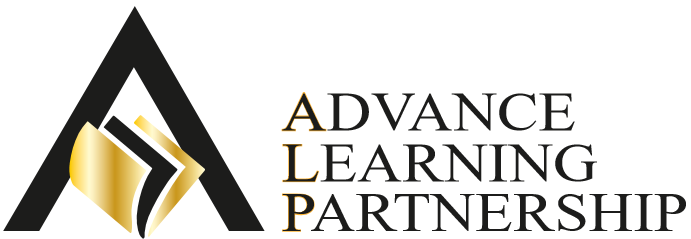 Whitworth Lane, SpennymoorCo Durham, DL16 7LNTel: 01388 825285Whitworth Lane, SpennymoorCo Durham, DL16 7LNTel: 01388 825285Whitworth Lane, SpennymoorCo Durham, DL16 7LNTel: 01388 825285Whitworth Lane, SpennymoorCo Durham, DL16 7LNTel: 01388 825285To be completed by the ApplicantTo be completed by the ApplicantTo be completed by the ApplicantTo be completed by the ApplicantTo be completed by the ApplicantPost Title:  Post Title:  Post Title:  Surname:Surname:Surname:Surname:Title:Forename(s):Forename(s):Forename(s):Forename(s):Forename(s):Address:Address:Telephone No: HomeTelephone No: HomeTelephone No: HomeAddress:Address:Mobile:Mobile:Mobile:Postcode:       Postcode:       Work (if convenient):Work (if convenient):Work (if convenient):E-mail address:      E-mail address:      E-mail address:      E-mail address:      E-mail address:      IMPORTANT INFORMATIONIMPORTANT INFORMATIONIMPORTANT INFORMATIONIMPORTANT INFORMATIONIMPORTANT INFORMATIONFOR POSTS WHICH REQUIRE A DBS CHECK ONLY – AS STATED ON THE JOB ADVERT/JOB DESCRIPTIONThe amendments to the Exceptions Order 1975 (2013) provide that certain spent convictions and cautions are ‘protected’ and are not subject to disclosure to employers and therefore cannot be taken into account.  Further guidance and details on the criteria on the ‘filtering’ of these cautions and convictions can be found on the Disclosure and Barring Service website (www.gov.uk/dbs)Do you have any convictions, cautions, reprimands or final warnings that are not ‘protected’ as defined by the Rehabilitation of Offenders Act 1974 (Exceptions) Order 1975 (amended in 2013)?       YES  /  NOIf YES, please provide relevant details of the offence, date of offence and sentence below.  If you would prefer not to include this information on the application form, please provide the details in a sealed envelope addressed to: The Chair of Governors.FOR POSTS WHICH REQUIRE A DBS CHECK ONLY – AS STATED ON THE JOB ADVERT/JOB DESCRIPTIONThe amendments to the Exceptions Order 1975 (2013) provide that certain spent convictions and cautions are ‘protected’ and are not subject to disclosure to employers and therefore cannot be taken into account.  Further guidance and details on the criteria on the ‘filtering’ of these cautions and convictions can be found on the Disclosure and Barring Service website (www.gov.uk/dbs)Do you have any convictions, cautions, reprimands or final warnings that are not ‘protected’ as defined by the Rehabilitation of Offenders Act 1974 (Exceptions) Order 1975 (amended in 2013)?       YES  /  NOIf YES, please provide relevant details of the offence, date of offence and sentence below.  If you would prefer not to include this information on the application form, please provide the details in a sealed envelope addressed to: The Chair of Governors.FOR POSTS WHICH REQUIRE A DBS CHECK ONLY – AS STATED ON THE JOB ADVERT/JOB DESCRIPTIONThe amendments to the Exceptions Order 1975 (2013) provide that certain spent convictions and cautions are ‘protected’ and are not subject to disclosure to employers and therefore cannot be taken into account.  Further guidance and details on the criteria on the ‘filtering’ of these cautions and convictions can be found on the Disclosure and Barring Service website (www.gov.uk/dbs)Do you have any convictions, cautions, reprimands or final warnings that are not ‘protected’ as defined by the Rehabilitation of Offenders Act 1974 (Exceptions) Order 1975 (amended in 2013)?       YES  /  NOIf YES, please provide relevant details of the offence, date of offence and sentence below.  If you would prefer not to include this information on the application form, please provide the details in a sealed envelope addressed to: The Chair of Governors.FOR POSTS WHICH REQUIRE A DBS CHECK ONLY – AS STATED ON THE JOB ADVERT/JOB DESCRIPTIONThe amendments to the Exceptions Order 1975 (2013) provide that certain spent convictions and cautions are ‘protected’ and are not subject to disclosure to employers and therefore cannot be taken into account.  Further guidance and details on the criteria on the ‘filtering’ of these cautions and convictions can be found on the Disclosure and Barring Service website (www.gov.uk/dbs)Do you have any convictions, cautions, reprimands or final warnings that are not ‘protected’ as defined by the Rehabilitation of Offenders Act 1974 (Exceptions) Order 1975 (amended in 2013)?       YES  /  NOIf YES, please provide relevant details of the offence, date of offence and sentence below.  If you would prefer not to include this information on the application form, please provide the details in a sealed envelope addressed to: The Chair of Governors.FOR POSTS WHICH REQUIRE A DBS CHECK ONLY – AS STATED ON THE JOB ADVERT/JOB DESCRIPTIONThe amendments to the Exceptions Order 1975 (2013) provide that certain spent convictions and cautions are ‘protected’ and are not subject to disclosure to employers and therefore cannot be taken into account.  Further guidance and details on the criteria on the ‘filtering’ of these cautions and convictions can be found on the Disclosure and Barring Service website (www.gov.uk/dbs)Do you have any convictions, cautions, reprimands or final warnings that are not ‘protected’ as defined by the Rehabilitation of Offenders Act 1974 (Exceptions) Order 1975 (amended in 2013)?       YES  /  NOIf YES, please provide relevant details of the offence, date of offence and sentence below.  If you would prefer not to include this information on the application form, please provide the details in a sealed envelope addressed to: The Chair of Governors.I have read the guidance notes including the information regarding Criminal Convictions and I declare that the information I have given is true in all respects.  I understand that false information may render me liable for dismissal if I am appointed.I agree to the above statement and will sign and date a copy of this application as a true record if I am invited for an interview: I have read the guidance notes including the information regarding Criminal Convictions and I declare that the information I have given is true in all respects.  I understand that false information may render me liable for dismissal if I am appointed.I agree to the above statement and will sign and date a copy of this application as a true record if I am invited for an interview: I have read the guidance notes including the information regarding Criminal Convictions and I declare that the information I have given is true in all respects.  I understand that false information may render me liable for dismissal if I am appointed.I agree to the above statement and will sign and date a copy of this application as a true record if I am invited for an interview: I have read the guidance notes including the information regarding Criminal Convictions and I declare that the information I have given is true in all respects.  I understand that false information may render me liable for dismissal if I am appointed.I agree to the above statement and will sign and date a copy of this application as a true record if I am invited for an interview: I have read the guidance notes including the information regarding Criminal Convictions and I declare that the information I have given is true in all respects.  I understand that false information may render me liable for dismissal if I am appointed.I agree to the above statement and will sign and date a copy of this application as a true record if I am invited for an interview: Signature:						                 Date:Signature:						                 Date:Signature:						                 Date:Signature:						                 Date:Signature:						                 Date:AEducationSecondary Education Secondary Education Secondary Education Secondary Education Secondary Education N.B. appointment will only be confirmed subject to receipt of official certificates in support of below. (Please use continuation sheets if required)N.B. appointment will only be confirmed subject to receipt of official certificates in support of below. (Please use continuation sheets if required)N.B. appointment will only be confirmed subject to receipt of official certificates in support of below. (Please use continuation sheets if required)N.B. appointment will only be confirmed subject to receipt of official certificates in support of below. (Please use continuation sheets if required)N.B. appointment will only be confirmed subject to receipt of official certificates in support of below. (Please use continuation sheets if required)School attendedQualificationsSubjectDate GradeFurther and Higher Education: Please include YT, apprenticeships etc.Further and Higher Education: Please include YT, apprenticeships etc.Further and Higher Education: Please include YT, apprenticeships etc.Further and Higher Education: Please include YT, apprenticeships etc.Further and Higher Education: Please include YT, apprenticeships etc.School, College or UniversityQualificationsSubjectDate GradeBEmployment DetailsEmployment DetailsEmployment DetailsEmployment DetailsEmployment DetailsEmployment DetailsIncluding Work Experience, Training Schemes e.g. YT, ET, New DealIncluding Work Experience, Training Schemes e.g. YT, ET, New DealIncluding Work Experience, Training Schemes e.g. YT, ET, New DealIncluding Work Experience, Training Schemes e.g. YT, ET, New DealIncluding Work Experience, Training Schemes e.g. YT, ET, New DealIncluding Work Experience, Training Schemes e.g. YT, ET, New DealIncluding Work Experience, Training Schemes e.g. YT, ET, New DealPresent/most recent post*: Present/most recent post*: Present/most recent post*: (*If currently unemployed please give your most recent post with date of finish and reasons for this.)(*If currently unemployed please give your most recent post with date of finish and reasons for this.)(*If currently unemployed please give your most recent post with date of finish and reasons for this.)(*If currently unemployed please give your most recent post with date of finish and reasons for this.)(*If currently unemployed please give your most recent post with date of finish and reasons for this.)(*If currently unemployed please give your most recent post with date of finish and reasons for this.)(*If currently unemployed please give your most recent post with date of finish and reasons for this.)Name and address of EmployerName and address of EmployerEmployer’s BusinessEmployer’s BusinessDateDateGrade and present salaryName and address of EmployerName and address of EmployerEmployer’s BusinessEmployer’s BusinessFrom To Grade and present salaryDo you have any additional employment which you intend to continue if appointed to this post?  Yes/NoIf yes, please detail the nature of the work and the hoursDo you have any additional employment which you intend to continue if appointed to this post?  Yes/NoIf yes, please detail the nature of the work and the hoursDo you have any additional employment which you intend to continue if appointed to this post?  Yes/NoIf yes, please detail the nature of the work and the hoursDo you have any additional employment which you intend to continue if appointed to this post?  Yes/NoIf yes, please detail the nature of the work and the hoursDo you have any additional employment which you intend to continue if appointed to this post?  Yes/NoIf yes, please detail the nature of the work and the hoursDo you have any additional employment which you intend to continue if appointed to this post?  Yes/NoIf yes, please detail the nature of the work and the hoursDo you have any additional employment which you intend to continue if appointed to this post?  Yes/NoIf yes, please detail the nature of the work and the hoursPeriod of notice required or termination datePeriod of notice required or termination datePeriod of notice required or termination datePeriod of notice required or termination datePeriod of notice required or termination datePeriod of notice required or termination datePeriod of notice required or termination dateReason for seeking new employment?Reason for seeking new employment?Reason for seeking new employment?Reason for seeking new employment?Reason for seeking new employment?Reason for seeking new employment?Reason for seeking new employment?Person Specification:Please use this section to demonstrate that you have the essential and where possible desirable experience, skills and knowledge as stated on the person specification of the post for which you are applying.  Candidates who do not evidence that they meet the essential qualifications and experience listed on the person specification will not be shortlisted. (Please use continuation sheets if required).CFull Employment HistoryFull Employment HistoryFull Employment HistoryFull Employment HistoryFull Employment HistoryPlease provide full details of all previous posts you have held, with the most recent first.  You will also need to include any dates (if applicable) when you have not been in employment.  (Please use continuation sheets if required).Please provide full details of all previous posts you have held, with the most recent first.  You will also need to include any dates (if applicable) when you have not been in employment.  (Please use continuation sheets if required).Please provide full details of all previous posts you have held, with the most recent first.  You will also need to include any dates (if applicable) when you have not been in employment.  (Please use continuation sheets if required).Please provide full details of all previous posts you have held, with the most recent first.  You will also need to include any dates (if applicable) when you have not been in employment.  (Please use continuation sheets if required).Please provide full details of all previous posts you have held, with the most recent first.  You will also need to include any dates (if applicable) when you have not been in employment.  (Please use continuation sheets if required).Please provide full details of all previous posts you have held, with the most recent first.  You will also need to include any dates (if applicable) when you have not been in employment.  (Please use continuation sheets if required).Name and Address of EmployerName and Address of EmployerAppointment held/Grade and/or salary (if any)Dates (dd/mm/yy)Dates (dd/mm/yy)Reason for leavingName and Address of EmployerName and Address of EmployerAppointment held/Grade and/or salary (if any)FromToDRefereesRefereesGive name, job title, relationship to referee and address of TWO people, who must know you well to whom a reference may be made.  Referee 1 should be your present (or most recent) employer, or if you are a recent school leaver, should be the Head Teacher of your last school.  Next of kin or immediate relatives should not be named as referees.Please note that for positions in contact with children and vulnerable adults the School has the right to seek references from any or all previous employers and line managers prior to interview. Give name, job title, relationship to referee and address of TWO people, who must know you well to whom a reference may be made.  Referee 1 should be your present (or most recent) employer, or if you are a recent school leaver, should be the Head Teacher of your last school.  Next of kin or immediate relatives should not be named as referees.Please note that for positions in contact with children and vulnerable adults the School has the right to seek references from any or all previous employers and line managers prior to interview. Give name, job title, relationship to referee and address of TWO people, who must know you well to whom a reference may be made.  Referee 1 should be your present (or most recent) employer, or if you are a recent school leaver, should be the Head Teacher of your last school.  Next of kin or immediate relatives should not be named as referees.Please note that for positions in contact with children and vulnerable adults the School has the right to seek references from any or all previous employers and line managers prior to interview. Referee 1 Name:      Referee 1 Name:      Referee 2 Name:      Job Title:      Job Title:      Job Title:      Relationship to Referee:       Relationship to Referee:       Relationship to Referee:       Address:Address:Address:Post Code:      Post Code:      Post Code      Telephone No:      Telephone No:      Telephone No:      E-mail:      E-mail:      E-mail:      N.B. Appointment will only be confirmed subject to satisfactory references. N.B. Appointment will only be confirmed subject to satisfactory references. N.B. Appointment will only be confirmed subject to satisfactory references. EAdditional InformationIn this space provided can you detail any other additional skills information (not already detailed in section B) which is considered relevant to this post.  This may include any particular skill and qualities, which will help us assess your suitability for this post. Please use continuation sheet if necessary.In this space provided can you detail any other additional skills information (not already detailed in section B) which is considered relevant to this post.  This may include any particular skill and qualities, which will help us assess your suitability for this post. Please use continuation sheet if necessary.FContinuation SheetPlease use this space for any other details you could not complete in the rest of the application formPlease use this space for any other details you could not complete in the rest of the application form